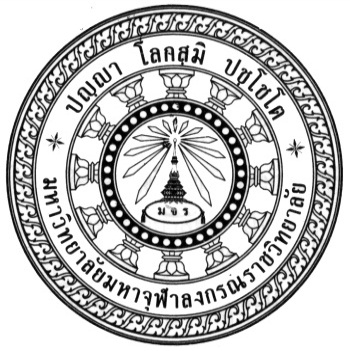 รายงานผลการประเมินคุณภาพการศึกษาภายในปีการศึกษา ๒๕๖๑หลักสูตรพุทธศาสตรดุษฎีบัณฑิตสาขาวิชาการจัดการเชิงพุทธคณะสังคมศาสตร์มหาวิทยาลัยมหาจุฬาลงกรณราชวิทยาลัยประจำปีการศึกษา ๒๕๖๑รายงาน ณ วันที่ ๒๓ มิถุนายน ๒๕๖๒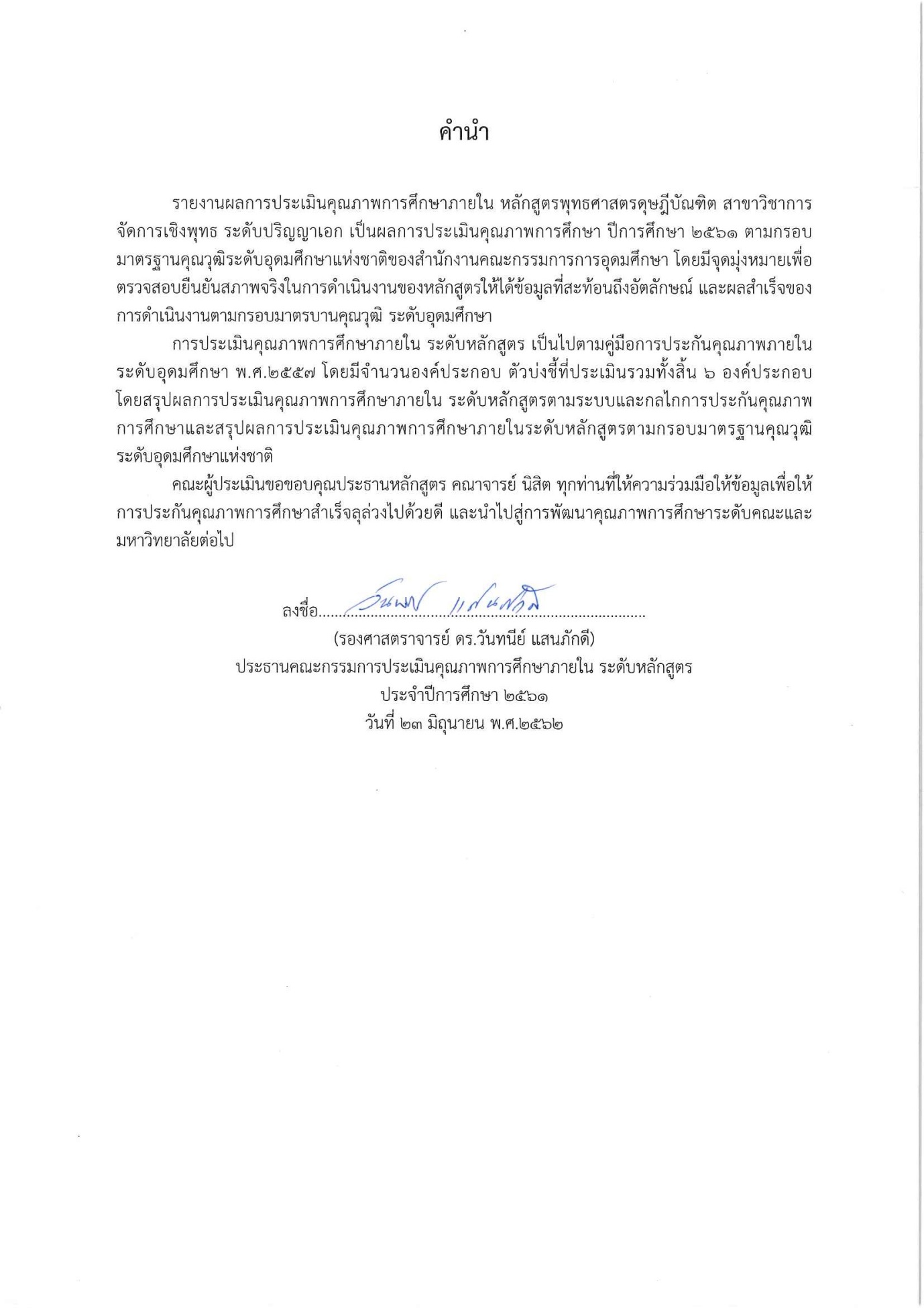 สารบัญบทนำคณะกรรมการประเมินคุณภาพการศึกษาภายใน ได้ดำเนินการตรวจประเมินคุณภาพการศึกษาของหลักสูตรพุทธศาสตรดุษฎีบัณฑิต สาขาวิชาการจัดการเชิงพุทธ คณะสังคมศาสตร์ ประจำรอบปีการศึกษา ๒๕๖๑ ในวันที่ ๒๓ เดือน มิถุนายน ๒๕๖๒ ตามองค์ประกอบและตัวบ่งชี้ พบว่า ในภาพรวมของหลักสูตร 
ผลการประเมินอยู่ในระดับ ๔.๒๒ ซึ่งจัดอยู่ในเกณฑ์คุณภาพดี  โดยองค์ประกอบที่ ๑ (ตัวบ่งชี้ที่ ๑.๑) หลักสูตรพุทธศาสตรดุษฎีบัณฑิต สาขาวิชาการจัดการเชิงพุทธ ผ่านตามเกณฑ์มาตรฐานหลักสูตร มีจำนวน ๓ องค์ประกอบ อยู่ในระดับดีมาก ได้แก่ องค์ประกอบที่ ๒, ๔ และ ๕ และมีจำนวน ๒ องค์ประกอบอยู่ในระดับดี ได้แก่ องค์ประกอบที่ ๓, และ ๖(๑) รายนามคณะกรรมการตรวจประเมินคุณภาพการศึกษาภายใน ระดับหลักสูตร๑. รองศาสตราจารย์ ดร.วันทนีย์ แสนภักดี		ประธานกรรมการ๒. รองศาสตราจารย์ สยาม ดำปรีดา		กรรมการ๓. ผู้ช่วยศาสตราจารย์ ดร.กมลวรรณ วรรณธนัง	กรรมการและเลขานุการ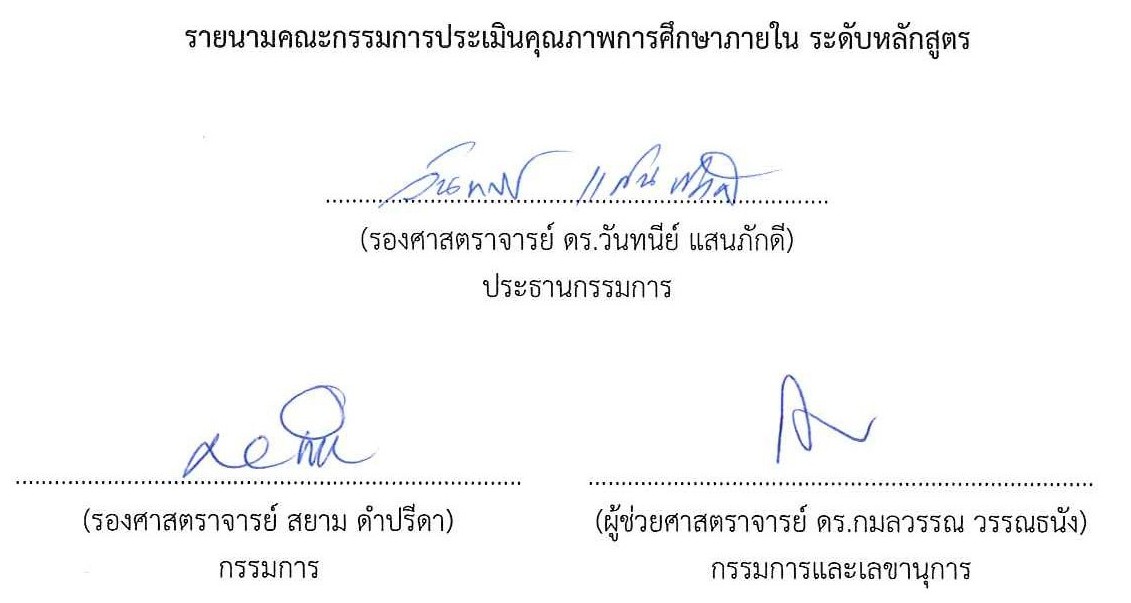 (๒.๑) ชื่อหลักสูตร ชื่อปริญญาและสาขาวิชา	๑) ชื่อหลักสูตร            	ชื่อหลักสูตรภาษาไทย      : หลักสูตรพุทธศาสตรดุษฎีบัณฑิต สาขาวิชาการจัดการเชิงพุทธ            	ชื่อหลักสูตรภาษาอังกฤษ  : Doctor of Philosophy Program in Buddhist Management	๒) ชื่อปริญญา            ชื่อเต็มภาษาไทย            : พุทธศาสตรดุษฎีบัณฑิต (การจัดการเชิงพุทธ)            	ชื่อเต็มภาษาอังกฤษ        : Doctor of Philosophy (Buddhist Management)            	ชื่อย่อภาษาไทย             : พธ.ด. (การจัดการเชิงพุทธ)            	ชื่อย่อภาษาอังกฤษ         : Ph.D.  (Buddhist Management)	๓) สาขาวิชา              สาขาวิชาการจัดการเชิงพุทธ (Buddhist Management)(๒.๒) คณะต้นสังกัดและสถานที่เปิดสอน	๑) คณะต้นสังกัด	ภาควิชารัฐศาสตร์ คณะสังคมศาสตร์ มหาวิทยาลัยมหาจุฬาลงกรณราชวิทยาลัย	๒) สถานที่เปิดสอน		หลักสูตรบัณฑิตศึกษา ภาควิชารัฐศาสตร์ คณะสังคมศาสตร์ มหาวิทยาลัยมหาจุฬาลงกรณราชวิทยาลัย อาคารเรียนรวม โซนบี ชั้น ๕ เลขที่ ๗๙ หมู่ ๑ ตำบลลำไทร อำเภอวังน้อย จังหวัดพระนครศรีอยุธยา	๑) ปรัชญาของหลักสูตร	หลักสูตรพุทธศาสตรดุษฎีบัณฑิต สาขาวิชาการจัดการเชิงพุทธ มุ่งเน้นการพัฒนาองค์ความรู้ใหม่ ทางด้านการจัดการที่บูรณาการหลักการทางพระพุทธศาสนา เพื่อพัฒนาและเสริมสร้างความทันสมัยทางวิชาการของศาสตร์ทางด้านการจัดการ สอดคล้องกับพระปณิธานของพระบาทสมเด็จพระปรมินทรมหาจุฬาลงกรณ์ พระจุลจอมเกล้าเจ้าอยู่หัว ที่ได้ทรงสถาปนามหาวิทยาลัยมหาจุฬาลงกรณราชวิทยาลัยขึ้น เพื่อเป็นที่ศึกษาพระไตรปิฎก และวิชาชั้นสูง อีกทั้งสามารถตอบสนองต่อการเปลี่ยนแปลงทางเศรษฐกิจ สังคมและการเมืองประเทศทั้งในปัจจุบันและอนาคต	๒) ความสำคัญของหลักสูตรการบริหารงานทั้งภาครัฐ ภาคเอกชน รวมถึงการบริหารกิจการทางพระพุทธศาสนามีความจำเป็นที่จะต้องแสวงหาองค์ความรู้ที่เกี่ยวข้องกับหลักการบริหารจัดการให้เหมาะสมกับยุคสมัย การศึกษาสาขาวิชาการจัดการเชิงพุทธ เป็นกระบวนการหนึ่งที่ตอบสนองต่อการทำให้การบริหารงานเหล่านั้นประสบผลสำเร็จด้วยดี ประกอบกับการที่ภาควิชารัฐศาสตร์ คณะสังคมศาสตร์มหาวิทยาลัยมหาจุฬาลงกรณราชวิทยาลัย ได้เปิดสอนหลักสูตรพุทธศาสตรบัณฑิต สาขารัฐศาสตร์ มาเป็นระยะเวลานานกว่า ๒๕ ปีแล้ว และหลักสูตรพุทธศาสตรมหาบัณฑิต สาขาวิชาการจัดการเชิงพุทธ มาเป็นระยะเวลานานกว่า ๕ ปีแล้ว จึงเห็นถึงความจำเป็นที่จะต้องมีการพัฒนาหลักสูตรดังกล่าวนี้ให้มีการศึกษาค้นคว้าเชิงลึกในระดับสูงขึ้นไป กล่าวคือในระดับดุษฎีบัณฑิตต่อไปอีกดังนั้น เพื่อพัฒนาหลักสูตรพุทธศาสตรดุษฎีบัณฑิต สาขาวิชาการจัดการเชิงพุทธ ให้มีลักษณะต่อยอดที่สามารถอำนวยความสะดวกให้แก่พระภิกษุสามเณรและคฤหัสถ์ผู้ประสงค์จะศึกษาต่อในระดับสูงขึ้นไป อันจะเป็นประโยชน์ต่อการนำไปประยุกต์เพื่อให้การบริหารงานในกิจการนั้น ๆ ประสบความสำเร็จด้วยดี อีกทั้งจะเป็นการจัดการศึกษาวิชาการทางพระพุทธศาสนา ประยุกต์เข้ากับศาสตร์สมัยใหม่ กล่าวคือ การบริหารการจัดการนั่นเอง	๓) วัตถุประสงค์ของหลักสูตร๓.๑ เพื่อผลิตพุทธศาสตรดุษฎีบัณฑิต ให้มีความรู้ความเข้าใจวิชาการทางพระพุทธศาสนาประยุกต์เข้ากับวิชาการแห่งการจัดการ พร้อมกับบูรณาการเข้ากับศาสตร์สมัยใหม่ได้อย่างกลมกลืน๓.๒ เพื่อผลิตพุทธศาสตรดุษฎีบัณฑิต ให้นำความรู้ในวิชาการทางพระพุทธศาสนาไปประยุกต์ใช้ในการจัดการ และเน้นถึงความรู้คู่คุณธรรมตามหลักทางพระพุทธศาสนา มีความลึกซึ้งด้านจิตภาวนา สุขสงบเยือกเย็นแจ่มใส ใฝ่รู้ สร้างสรรค์และมีวิสัยทัศน์กว้างไกลเป็นพุทธศาสตรดุษฏีบัณฑิตที่เพียบพร้อมที่เป็นต้นแบบหรือตัวอย่างที่ดีให้แก่สังคมได้๓.๓ เพื่อผลิตพุทธศาสตรดุษฎีบัณฑิต ให้มีความรู้ความสามารถในการสังเคราะห์ข้อมูลวิเคราะห์วิจัยจัดระบบและประเมินผลข้อมูลจนเกิดองค์ความรู้ใหม่เพื่อความเจริญก้าวหน้าทางวิชาการพระพุทธ ศาสนาที่บูรณาการเข้ากับวิชาการทางด้านการจัดการตลอดจนพัฒนาสังคมและประเทศชาติให้มีความเจริญยั่งยืนตลอดไป(๒.๓) อาจารย์ประจำหลักสูตร๑) อาจารย์ประจำหลักสูตร คนที่ ๑ ๒) อาจารย์ประจำหลักสูตร คนที่ ๒๓) อาจารย์ประจำหลักสูตร คนที่ ๓ ๔) อาจารย์ประจำหลักสูตร คนที่ ๔ ๕) อาจารย์ประจำหลักสูตร คนที่ ๕ ๖) อาจารย์ประจำหลักสูตร คนที่ ๖หมายเหตุ : ตารางเปรียบเทียบอาจารย์ประจำหลักสูตรตาม มคอ.๒ และอาจารย์ประจำหลักสูตรปัจจุบัน(๒.๔) อาจารย์ผู้รับผิดชอบหลักสูตร (เฉพาะปริญญาโทและปริญญาเอก)อาจารย์ผู้สอน          ในปีการศึกษา ๒๕๖๑ หลักสูตรได้จัดการเรียนการสอนตามเกณฑ์ของหลักสูตรโดยมีอาจารย์ผู้สอนเป็นอาจารย์ประจำหลักสูตรประกอบด้วย(๒.๕) จำนวนนิสิตการคงอยู่ของนิสิตในหลักสูตร (รายงาน ๔ ปีรวมปีประเมิน) การสำเร็จการศึกษาตามระยะเวลาของหลักสูตร (ข้อมูล ๔ ปีนับรวมปีประเมิน)(๓) วัน เดือน ปี ตรวจประเมินหลักสูตร	วันที่ ๒๓ มิถุนายน ๒๕๖๒ตาราง ๑ ผลการประเมินรายตัวบ่งชี้ตามองค์ประกอบคุณภาพการจัดการเชิงพุทธ (ปริญญาเอก (58)* หากตัวบ่งชี้ที่ 1.1 ไม่ผ่าน คะแนนเฉลี่ยเท่ากับ 0 ข้อเสนอแนะคณะกรรมการตรวจประเมินคุณภาพการศึกษาภายในองค์ประกอบที่ ๒	จุดเด่น	มีการสอนโปรแกรมป้องกันการคัดลอกผลงานวิชาการแก่นิสิต และมีระบบการดูแลนิสิตที่ดีทำให้นิสิตสำเร็จการศึกษาตามเป้าหมายตามที่หลักสูตรกำหนดองค์ประกอบที่ ๓	จุดเด่น	หลักสูตรเปิดโอกาสให้นิสิตมีส่วนร่วมในการจัดกิจกรรมเพื่อพัฒนาตนเององค์ประกอบที่ ๔	จุดเด่น	คณาจารย์ทุกคนมีผลงานวิชาการอย่างต่อเนื่อง และได้รับการตีพิมพ์ในวารสารทางวิชาการองค์ประกอบที่ ๖	จุดเด่น	มีการจัดทำฐานข้อมูลเพื่อการสืบค้นแก่นิสิตภาคผนวก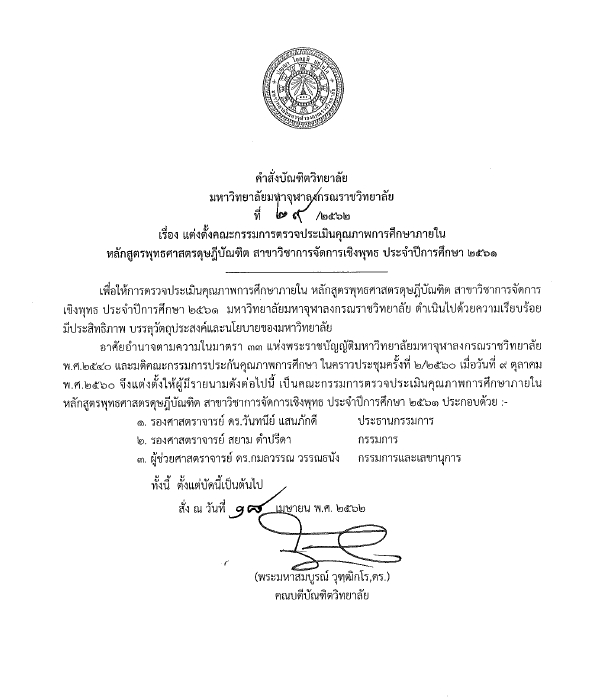 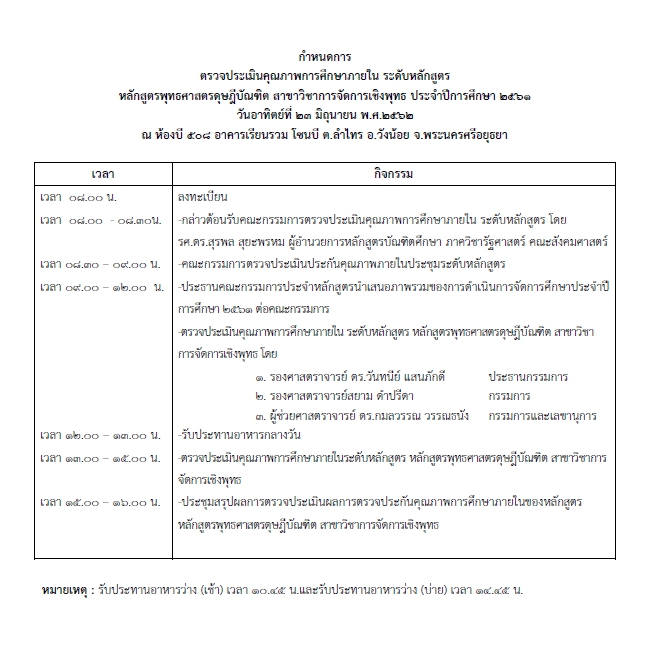 ภาพประกอบ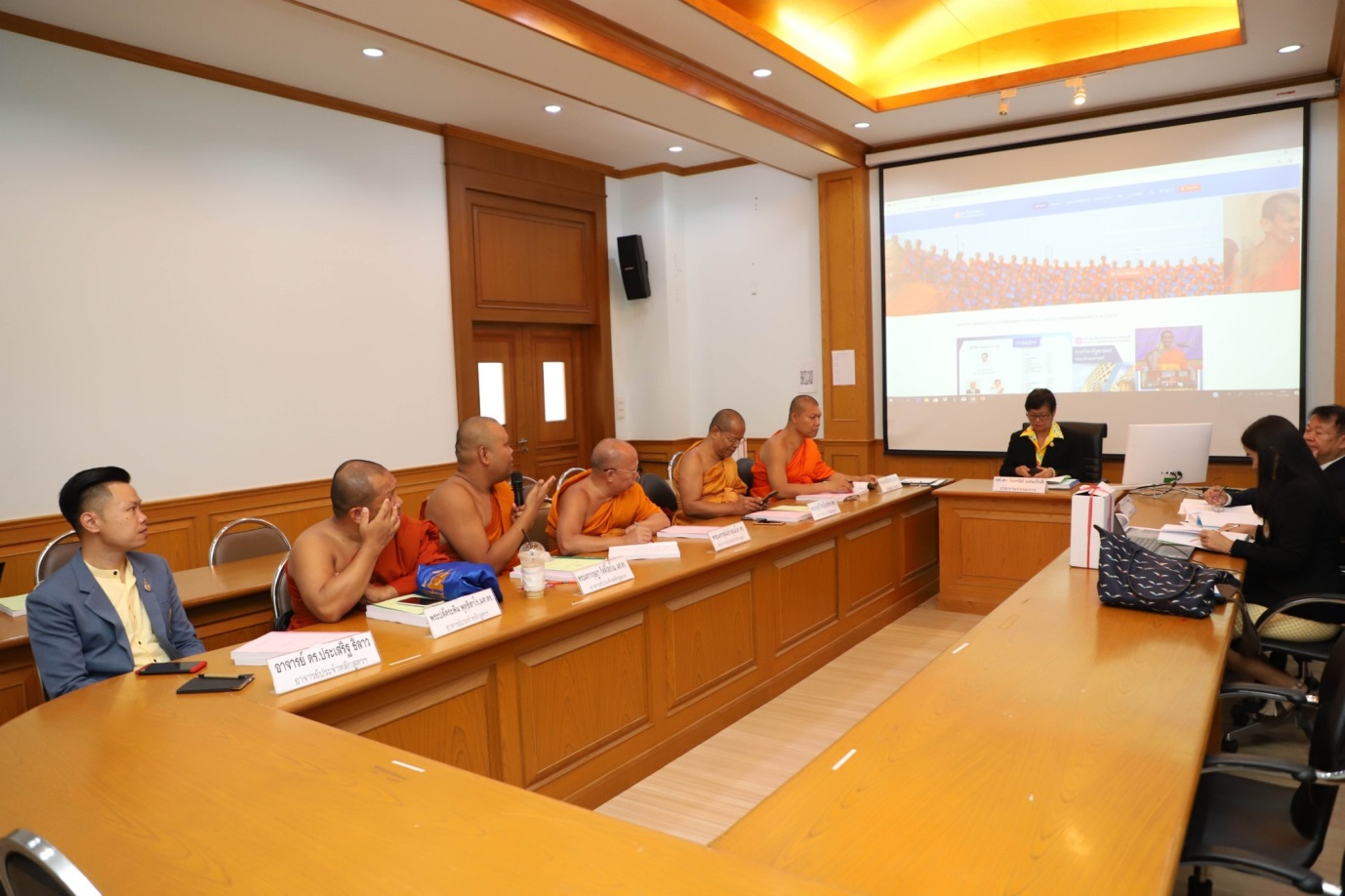 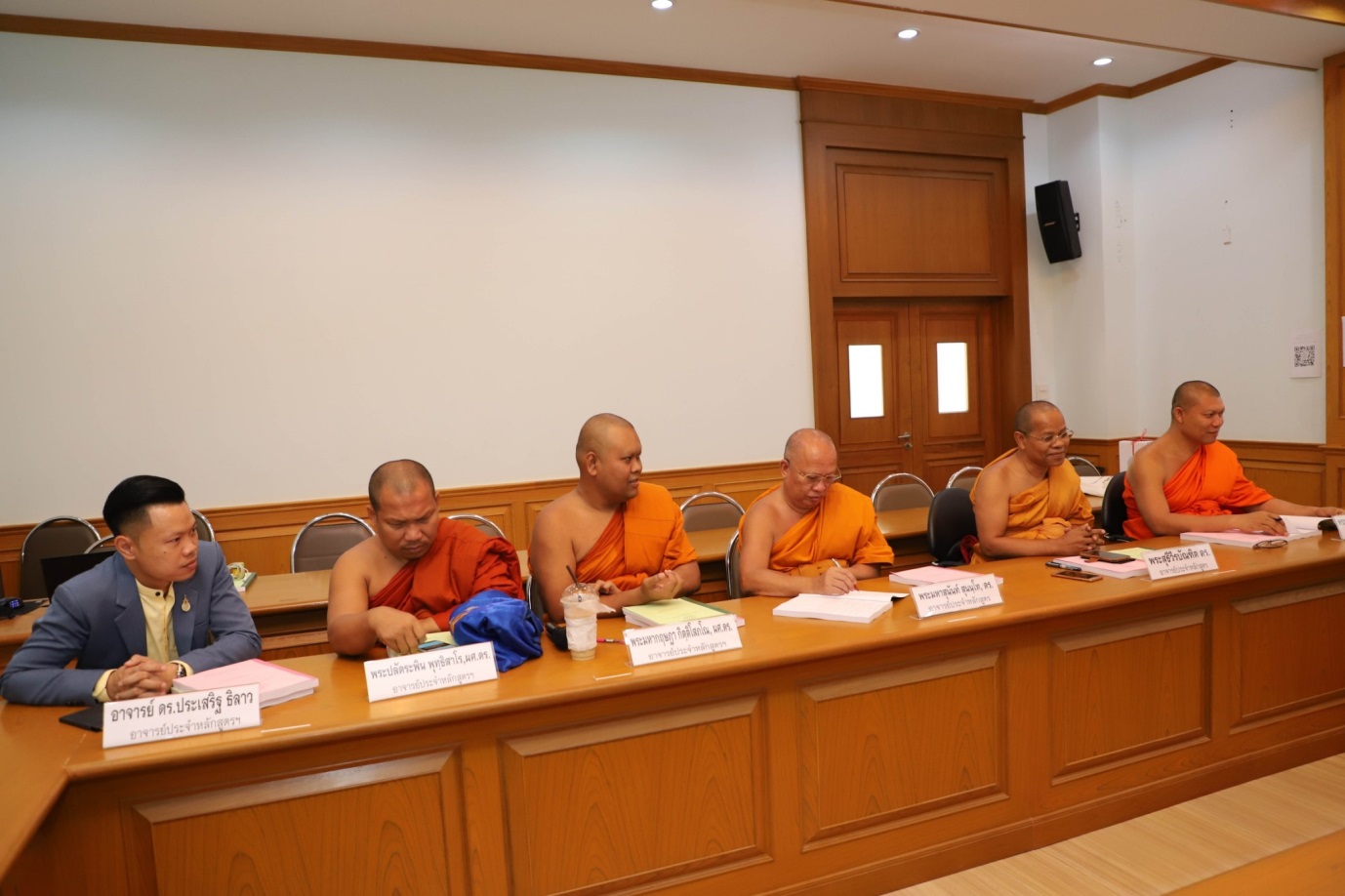 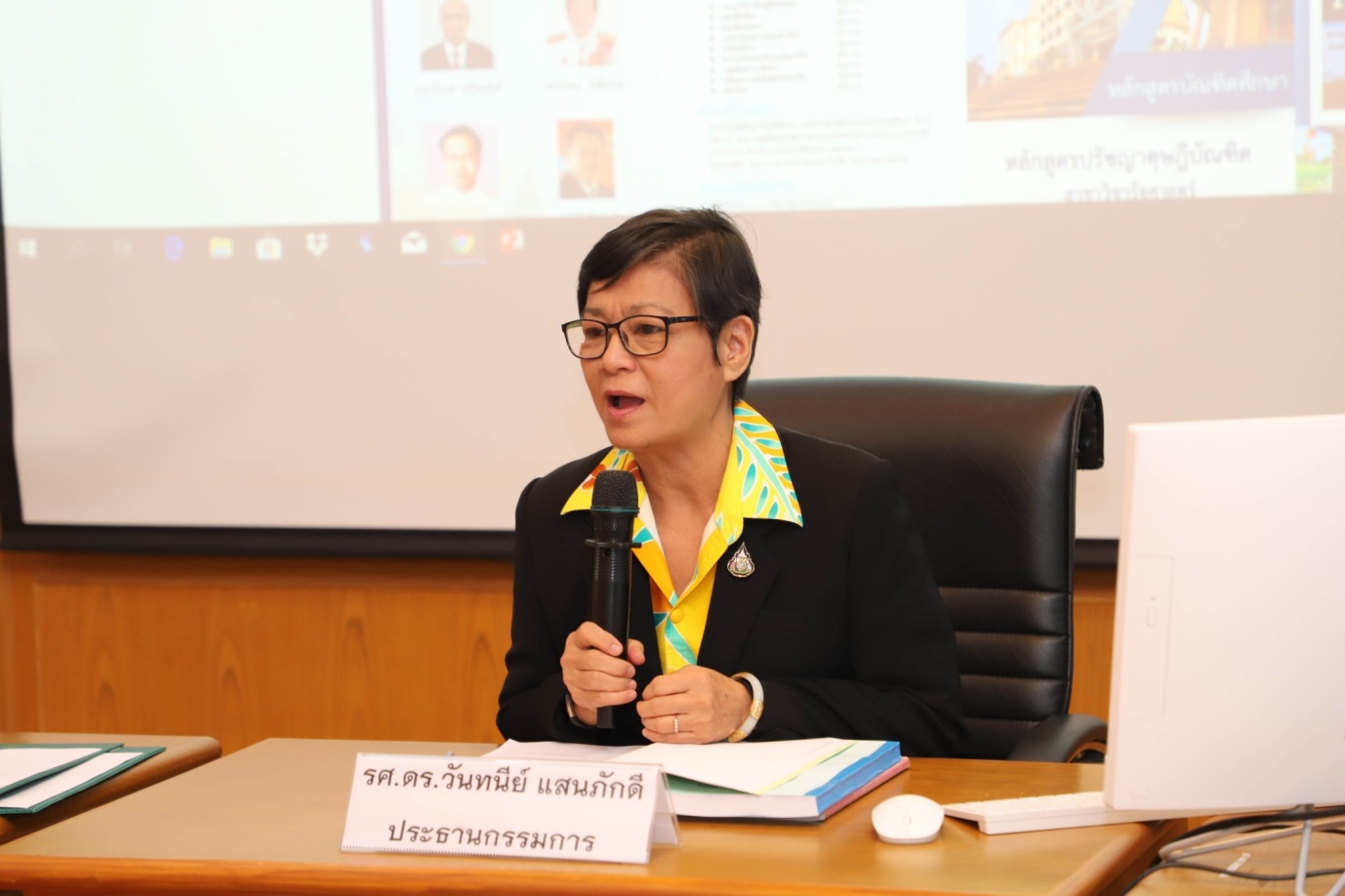 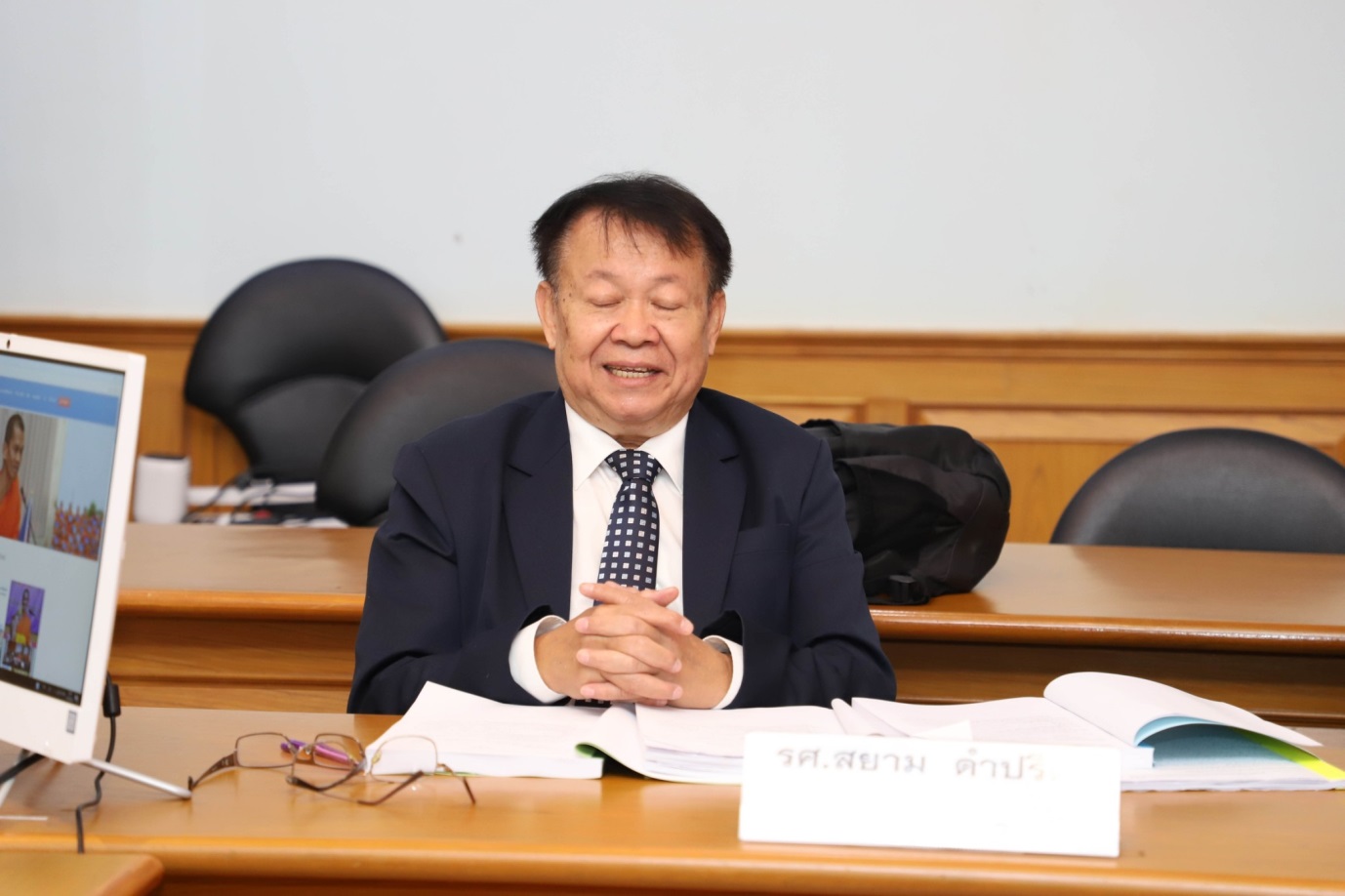 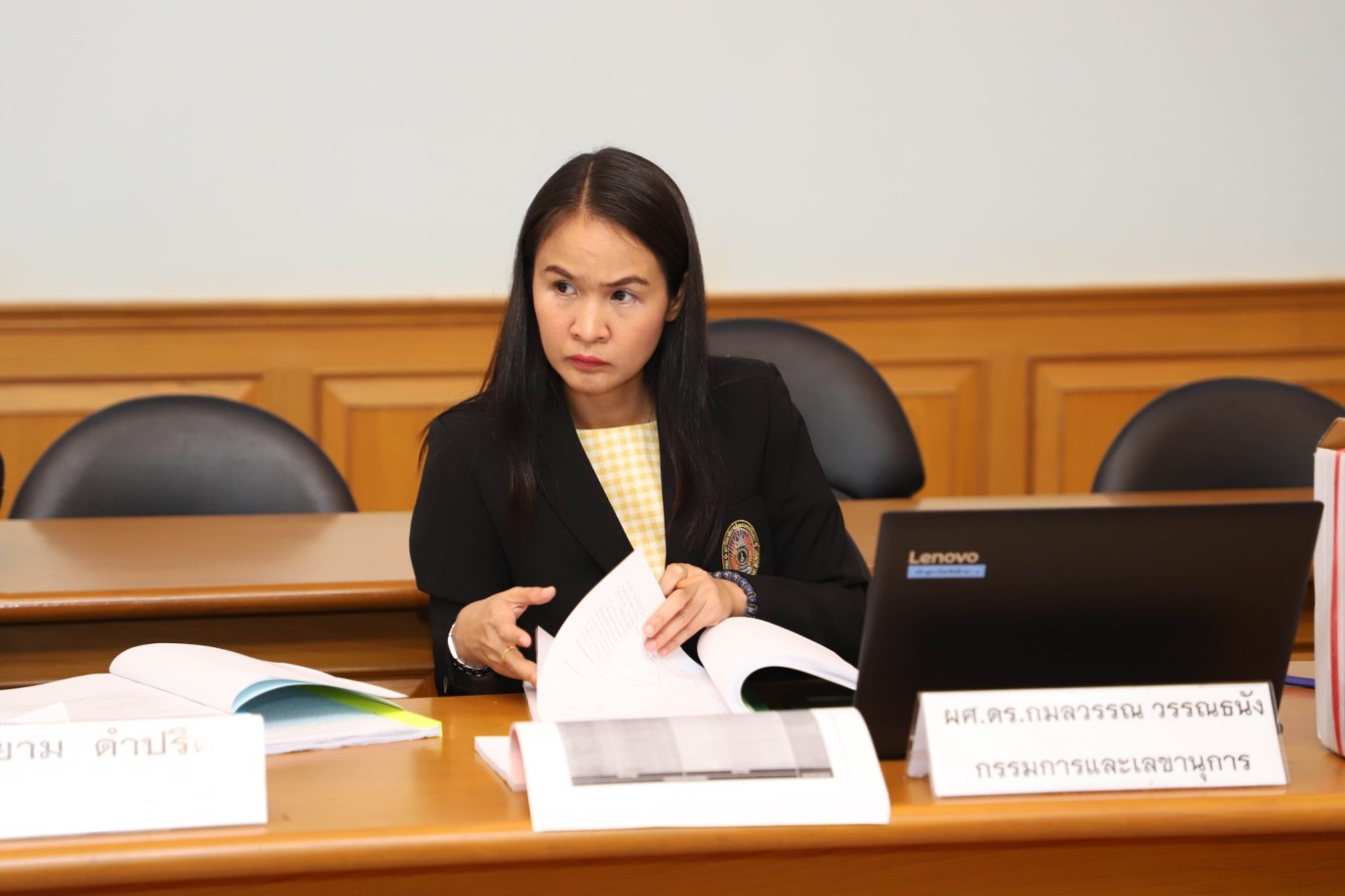 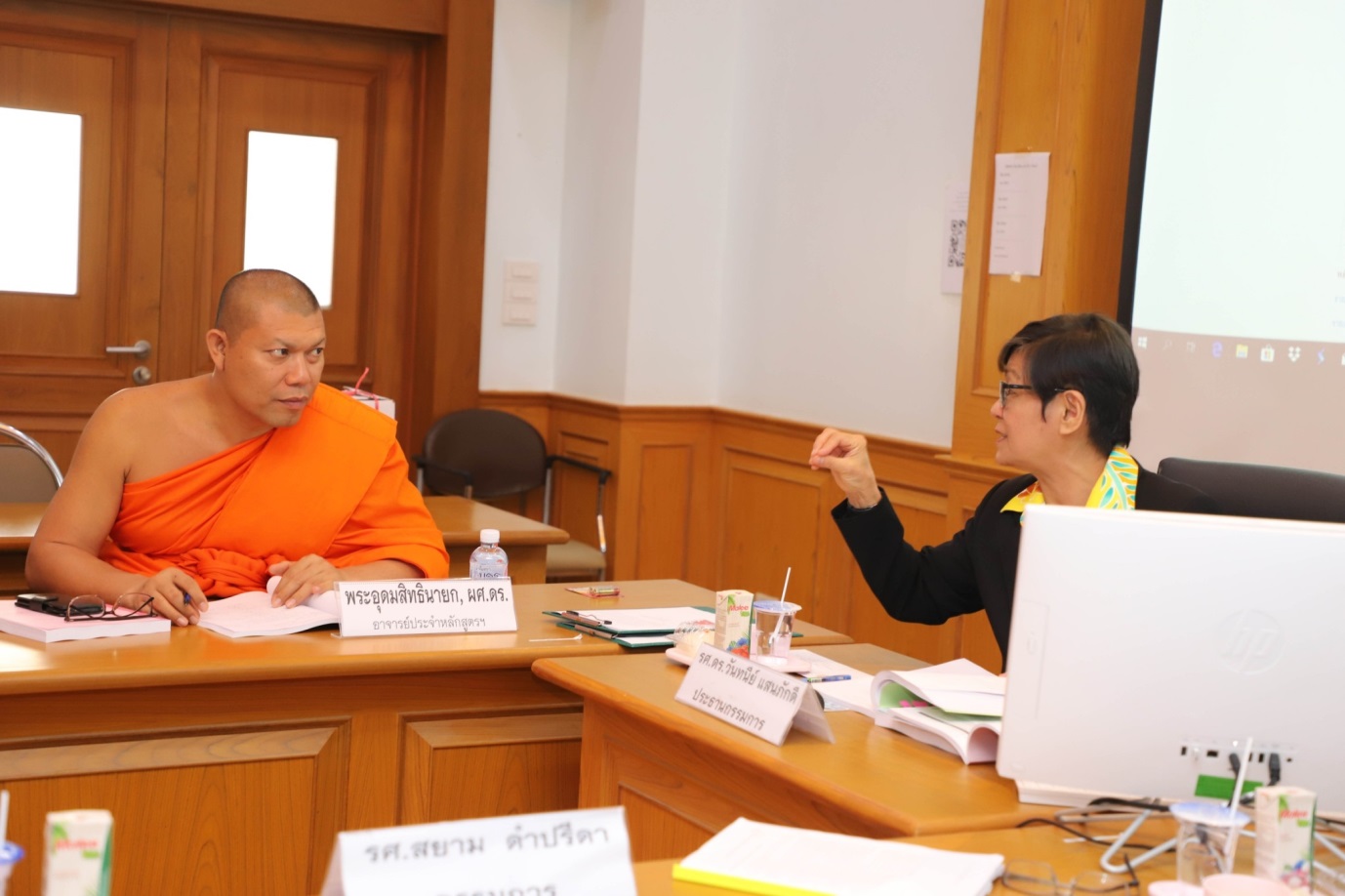 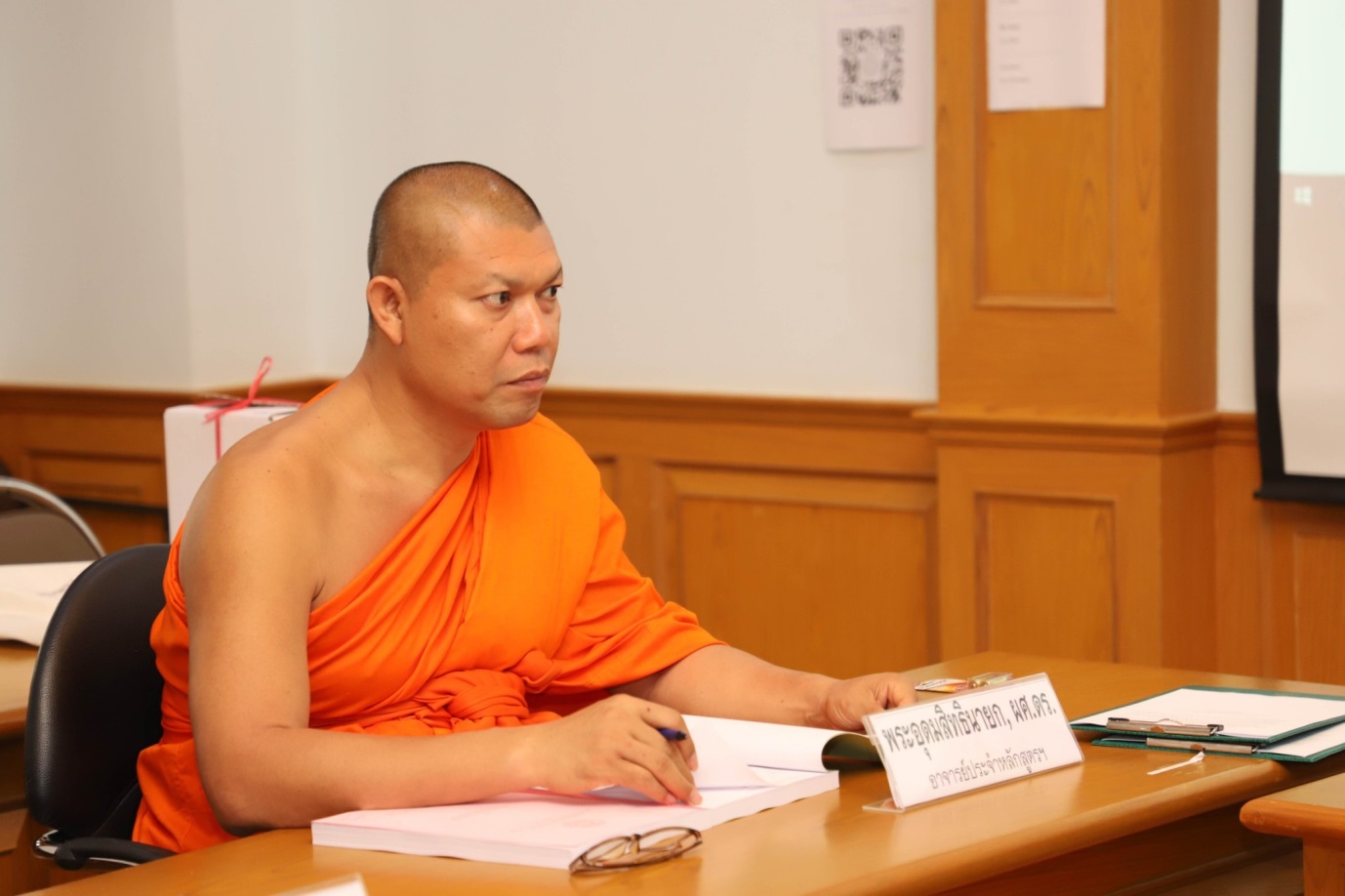 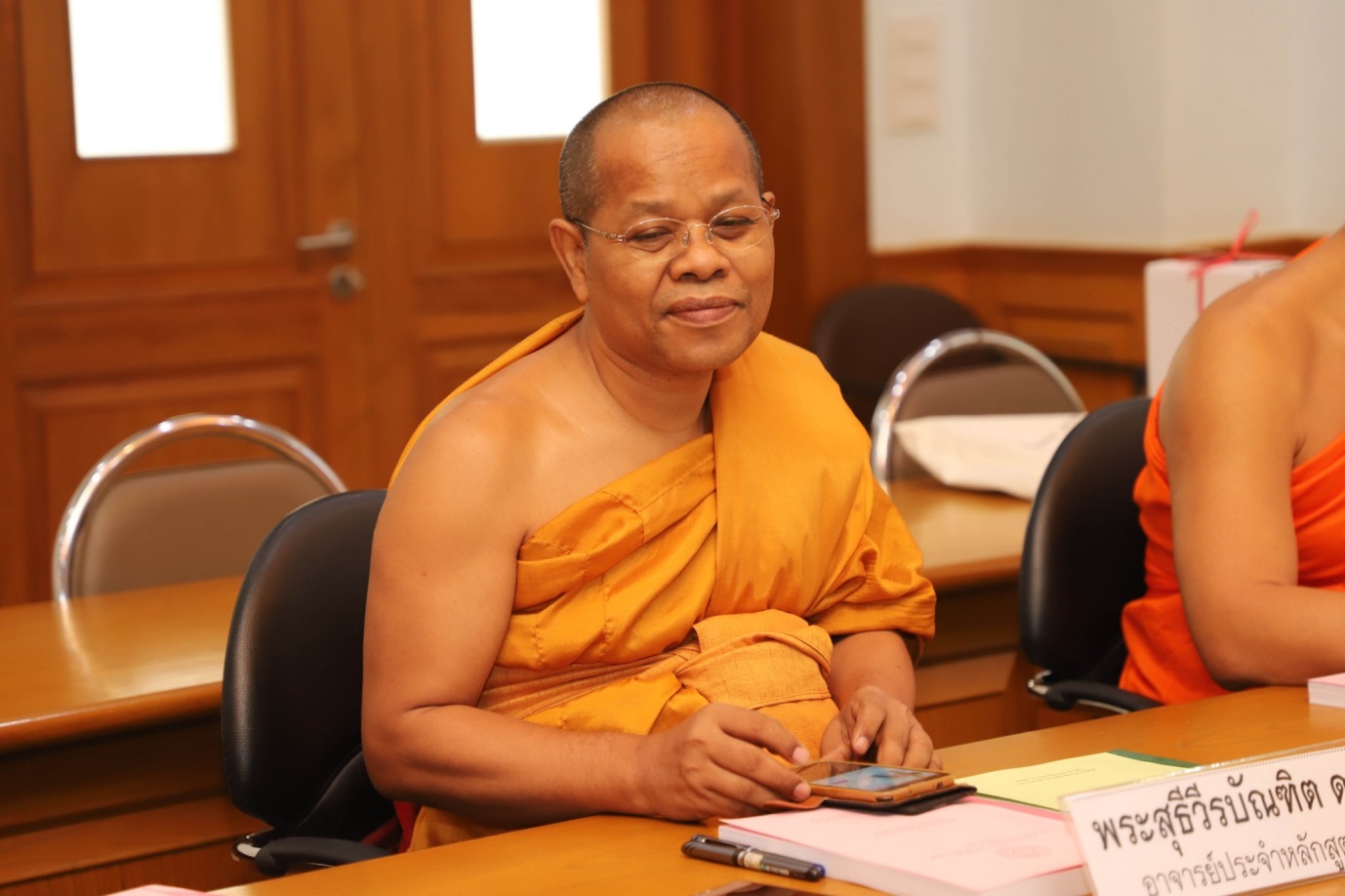 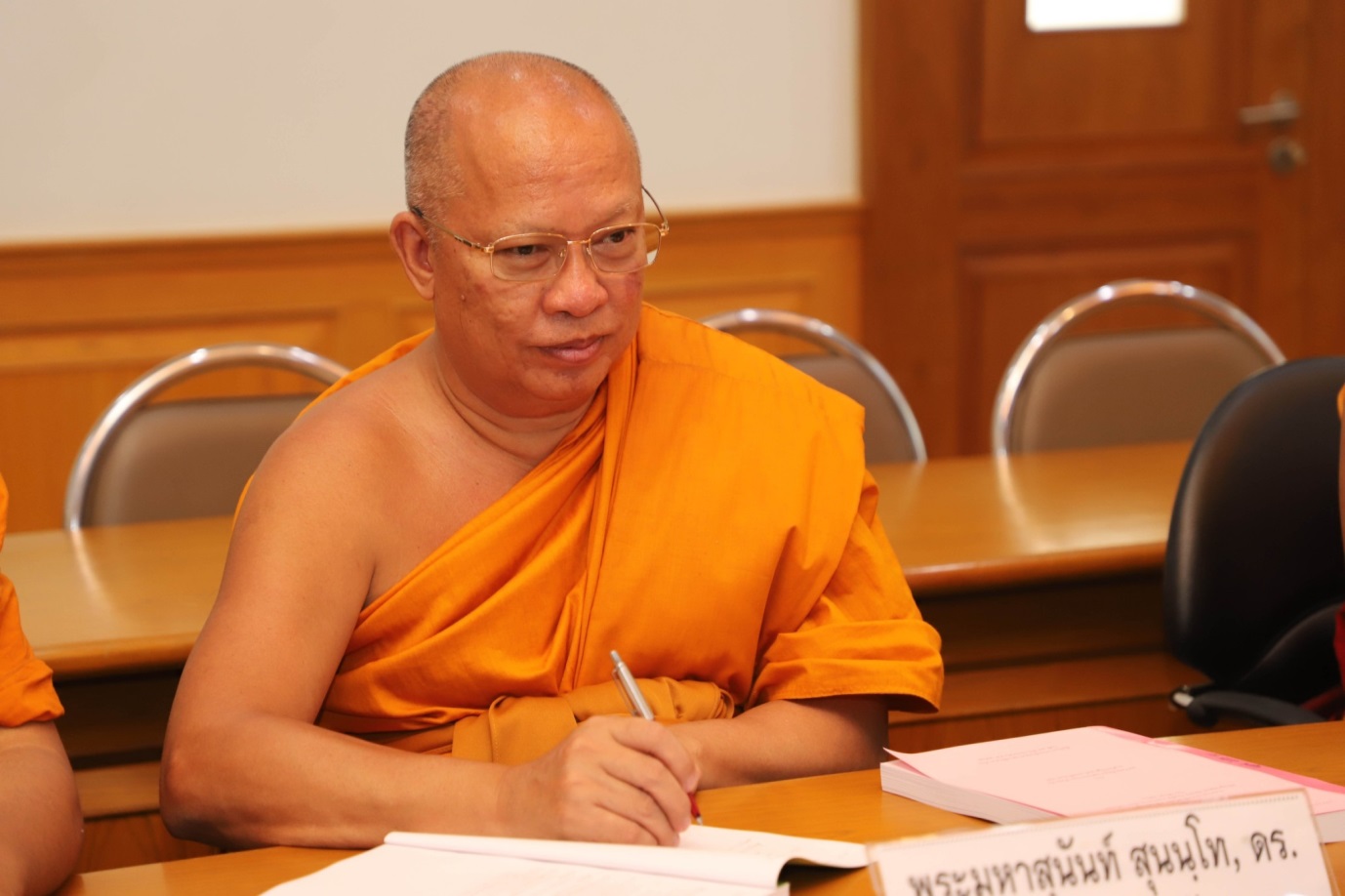 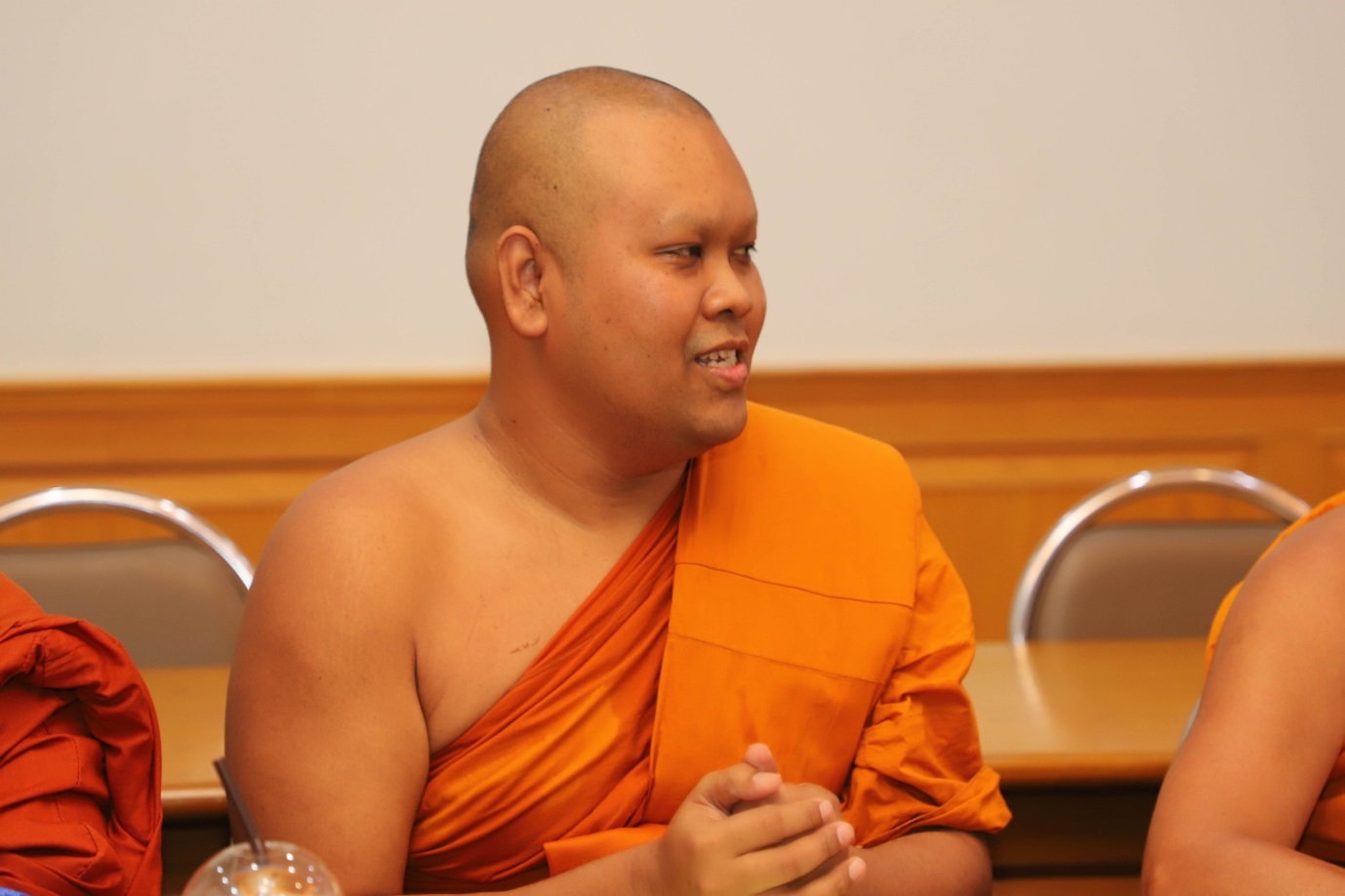 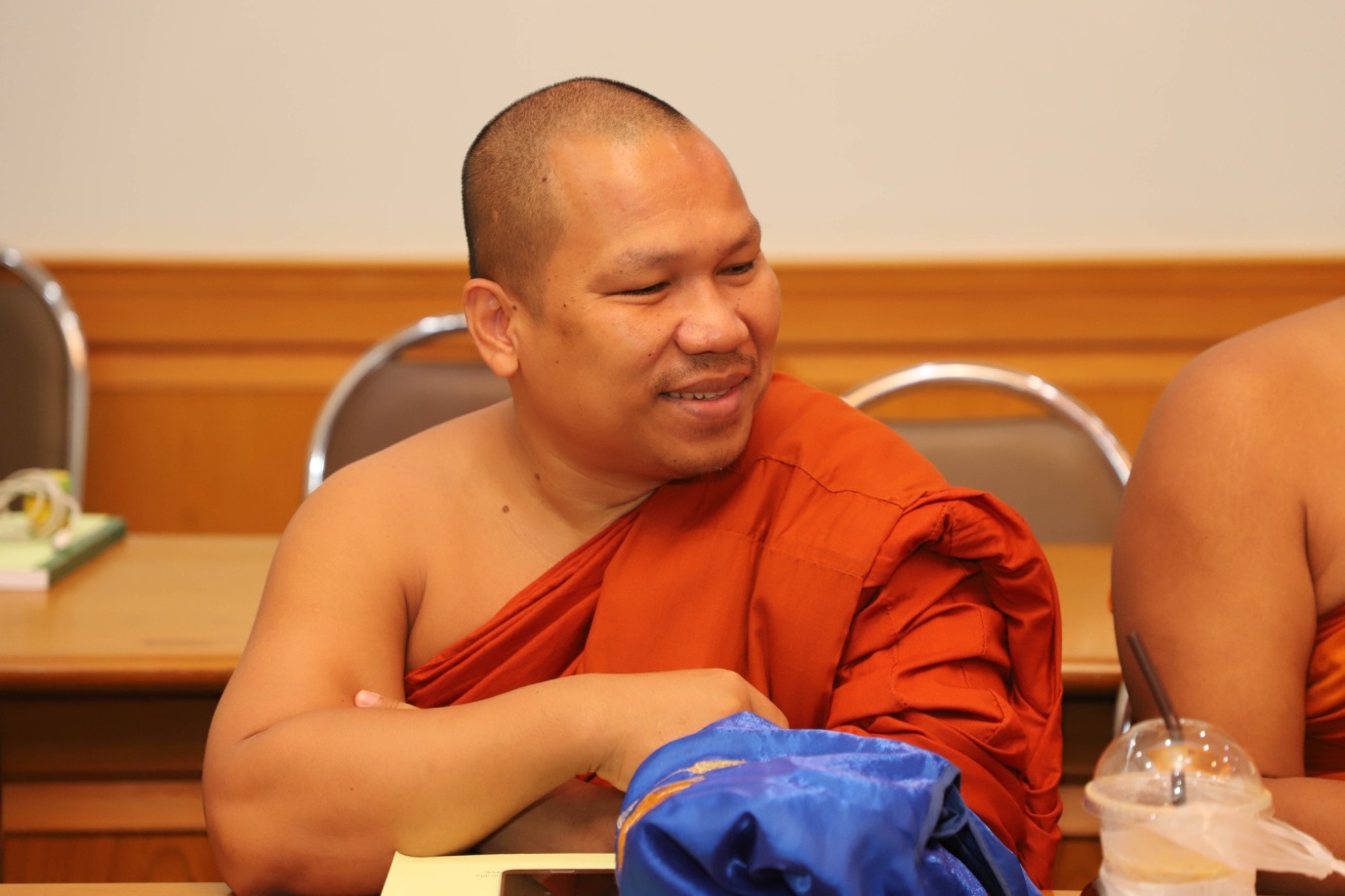 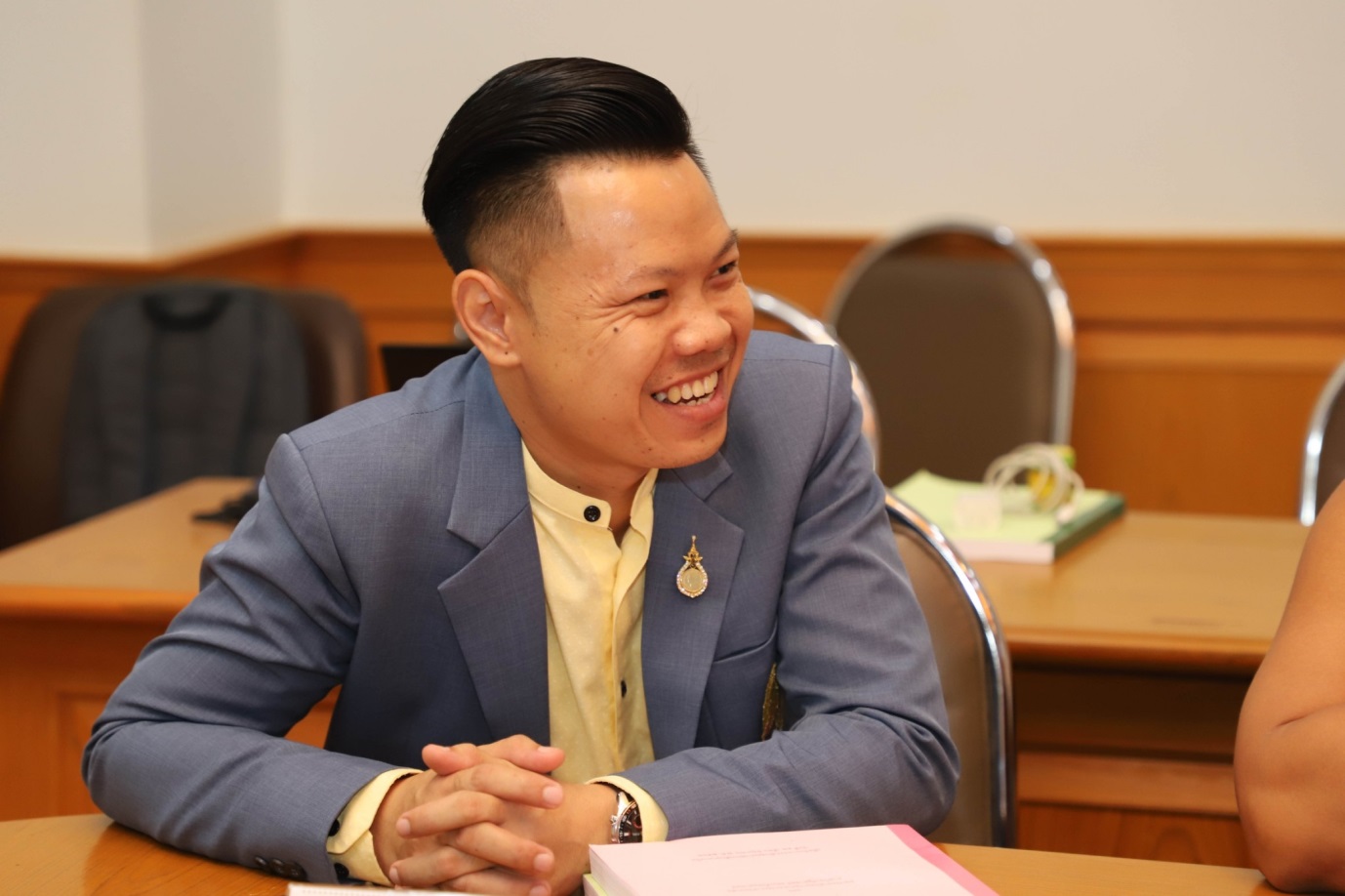 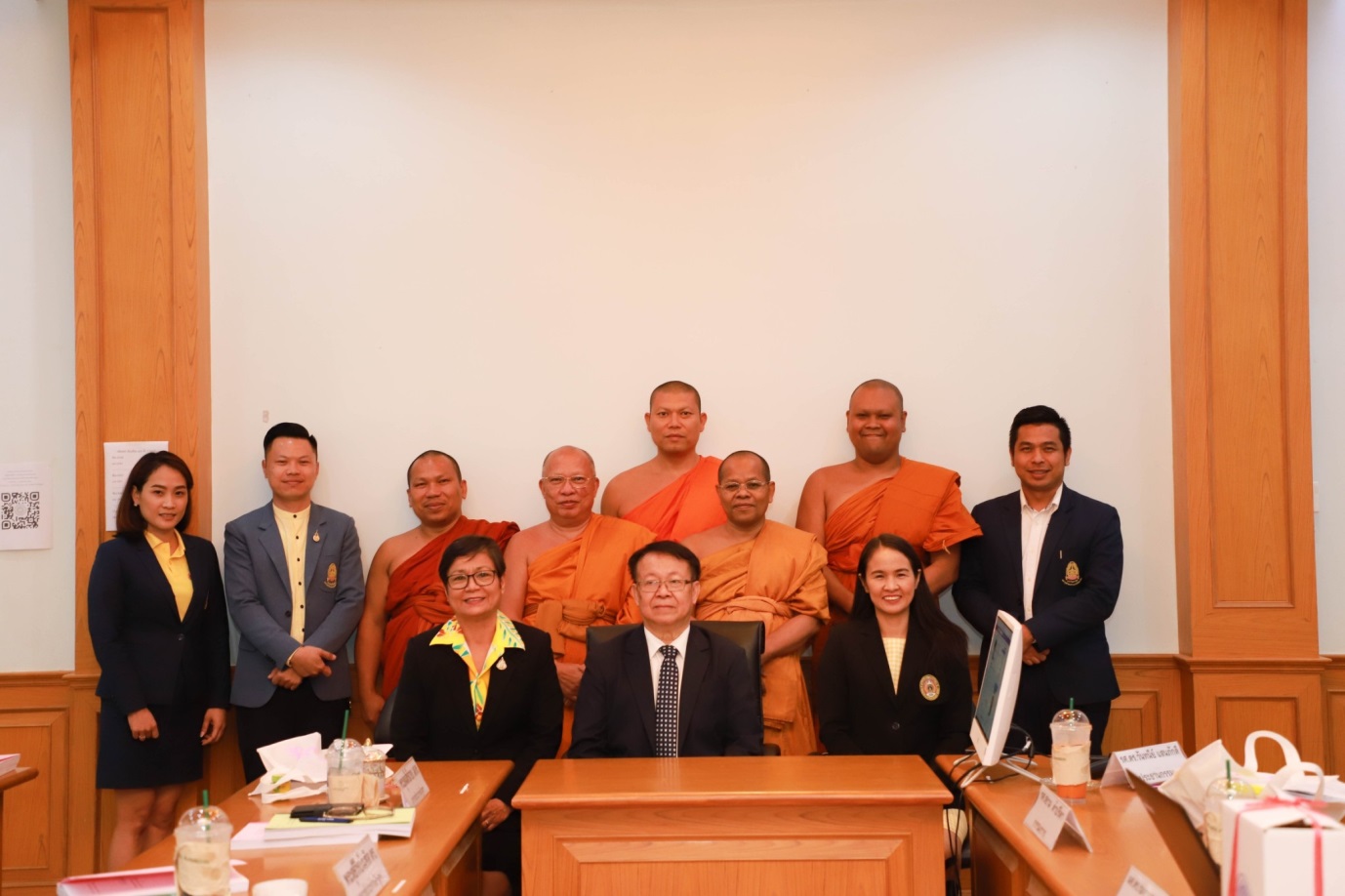 เรื่องหน้าคำนำกสารบัญขบทนำค(๑) รายนามคณะกรรมการตรวจประเมินคุณภาพการศึกษาภายใน ระดับหลักสูตร๑(๒.๑) ชื่อหลักสูตร ชื่อปริญญาและสาขาวิชา๑(๒.๒) คณะต้นสังกัดและสถานที่เปิดสอน๑(๒.๓) อาจารย์ประจำหลักสูตร๓(๒.๔) อาจารย์ผู้รับผิดชอบหลักสูตร (เฉพาะปริญญาโทและปริญญาเอก)๘(๒.๕) จำนวนนิสิต๑๐(๓) วัน เดือน ปี ตรวจประเมินหลักสูตร๑๐ตาราง ๑ ผลการประเมินรายตัวบ่งชี้ตามองค์ประกอบคุณภาพ๑๑ข้อเสนอแนะคณะกรรมการตรวจประเมินคุณภาพการศึกษาภายใน๑๑ภาคผนวก๑๒คำสั่งแต่งตั้งคณะกรรมการตรวจประเมินคุณภาพภายใน ระดับหลักสูตรภายใน หลักสูตรพุทธศาสตรดุษฎีบัณฑิต สาขาวิชาการจัดการเชิงพุทธ๑๓กำหนดตรวจประเมินคุณภาพการศึกษาภายใน ระดับหลักสูตรภายใน หลักสูตรพุทธศาสตรดุษฎีบัณฑิต สาขาวิชาการจัดการเชิงพุทธ ประจำปีการศึกษา ๒๕๖๑๑๔ภาพถ่ายกิจกรรม๑๕ที่ชื่อ-ฉายา/นามสกุลตำแหน่งทางวิชาการ/สาขาวิชาคุณวุฒิ/สาขาวิชาสถาบันที่สำเร็จการศึกษาปีที่สำเร็จ๑พระอุดมสิทธินายก(กำพล คุณงฺกโร)ผู้ช่วยศาสตราจารย์/การจัดการเชิงพุทธพธ.ด. (การจัดการเชิงพุทธ)พธ.ม. (การจัดการเชิงพุทธ)
พธ.บ. (การจัดการเชิงพุทธ)มหาวิทยาลัยมหาจุฬาลงกรณราชวิทยาลัยมหาวิทยาลัยมหาจุฬาลงกรณราชวิทยาลัยมหาวิทยาลัยมหาจุฬาลงกรณราชวิทยาลัย๒๕๕๗๒๕๕๔๒๕๕๒๒พระมหาสุนันท์ สุนนฺโทอาจารย์/ การจัดการเชิงพุทธพธ.ด. (การจัดการเชิงพุทธ)พธ.ม. (การจัดการเชิงพุทธ)พธ.บ. (การจัดการเชิงพุทธ)มหาวิทยาลัยมหาจุฬาลงกรณราชวิทยาลัยมหาวิทยาลัยมหาจุฬาลงกรณราชวิทยาลัยมหาวิทยาลัยมหาจุฬาลงกรณราชวิทยาลัย๒๕๕๗๒๕๕๔๒๕๕๒๓พระมหากฤษฎา กิตฺติโสภโณผู้ช่วยศาสตราจารย์/การจัดการเชิงพุทธพธ.ด. (การจัดการเชิงพุทธ)พธ.ม. (การจัดการเชิงพุทธ)พธ.บ. (การจัดการเชิงพุทธ)มหาวิทยาลัยมหาจุฬาลงกรณราชวิทยาลัยมหาวิทยาลัยมหาจุฬาลงกรณราชวิทยาลัยมหาวิทยาลัยมหาจุฬาลงกรณราชวิทยาลัย๒๕๕๗๒๕๕๕๒๕๕๓๔พระปลัดระพิน พุทฺธิสาโรผู้ช่วยศาสตราจารย์/การจัดการเชิงพุทธพธ.ด. (พระพุทธศาสนา)ศศ.ม. (ประวัติศาสตร์เอเชีย)พธ.บ. (ครุศาสตร์)มหาวิทยาลัยมหาจุฬาลงกรณราชวิทยาลัยมหาวิทยาลัยศรีนครินทร์วิโรฒมหาวิทยาลัยมหาจุฬาลงกรณราชวิทยาลัย๒๕๕๔๒๕๔๔๒๕๓๙๕พระสุธีวีรบัณฑิต(โชว์ ทสฺสนีโย)อาจารย์/ การจัดการเชิงพุทธDM. (การจัดการภาครัฐ)ศศ.ม. (การบริหารองค์การ)พธ.บ. (พระพุทธศาสนา)มหาวิทยาลัยราชภัฎสวนดุสิตมหาวิทยาลัยเกริกมหาวิทยาลัยมหาจุฬาลงกรณราชวิทยาลัย๒๕๕๓๒๕๔๕๒๕๓๕๖นายประเสริฐ ธิลาวอาจารย์/ การจัดการเชิงพุทธพธ.ด. (รัฐประศาสนศาสตร์)พธ.ม. (รัฐประศาสนศาสตร์)พธ.บ. (รัฐประศาสนศาสตร์)มหาวิทยาลัยมหาจุฬาลงกรณราชวิทยาลัยมหาวิทยาลัยมหาจุฬาลงกรณราชวิทยาลัยมหาวิทยาลัยมหาจุฬาลงกรณราชวิทยาลัย๒๕๕๗๒๕๕๕๒๕๕๔รายการข้อมูลตำแหน่งทางวิชาการ/สาขาวิชาผู้ช่วยศาสตราจารย์/การจัดการเชิงพุทธชื่อ/ฉายา/นามสกุลพระอุดมสิทธินายก (กำพล คุณงฺกโร)วุฒิการศึกษา ปริญญาตรี  - ชื่อหลักสูตร / สาขาวิชาที่จบการศึกษาหลักสูตรพุทธศาสตรบัณฑิต สาขาวิชาการจัดการเชิงพุทธ  - กลุ่มสาขาวิชาที่จบการศึกษาSocial Sciences, Business and Law  - ปีที่จบการศึกษา๒๕๕๒  - ชื่อสถาบันที่จบการศึกษามหาวิทยาลัยมหาจุฬาลงกรณราชวิทยาลัยวุฒิการศึกษา ปริญญาโท  - ชื่อหลักสูตร / สาขาวิชาที่จบการศึกษาหลักสูตรพุทธศาสตรมหาบัณฑิต สาขาวิชาการจัดการเชิงพุทธ  - กลุ่มสาขาวิชาที่จบการศึกษาSocial Sciences, Business and Law  - ปีที่จบการศึกษา๒๕๕๔  - ชื่อสถาบันที่จบการศึกษามหาวิทยาลัยมหาจุฬาลงกรณราชวิทยาลัยวุฒิการศึกษา ปริญญาเอก  - ชื่อหลักสูตร / สาขาวิชาที่จบการศึกษาหลักสูตรพุทธศาสตรดุษฎีบัณฑิต สาขาวิชาการจัดการเชิงพุทธ  - กลุ่มสาขาวิชาที่จบการศึกษาSocial Sciences, Business and Law  - ปีที่จบการศึกษา๒๕๕๗  - ชื่อสถาบันที่จบการศึกษามหาวิทยาลัยมหาจุฬาลงกรณราชวิทยาลัยประสบการณ์การทำการสอน  - จำนวนปีที่ทำการสอน๔  - ชื่อรายวิชาที่ทำการสอนสัมมนาทางการจัดการเชิงพุทธ
การวางแผนและการจัดการเชิงกลยุทธ์วัน/เดือน/ปีที่เข้าทำงาน๑ พฤษภาคม ๒๕๕๘ประเภท (ประจำ/อัตราจ้าง)ประจำรายการข้อมูลตำแหน่งทางวิชาการ/สาขาวิชาอาจารย์ / การจัดการเชิงพุทธชื่อ/ฉายา/นามสกุลพระมหาสุนันท์ สุนนฺโทวุฒิการศึกษา ปริญญาตรี  - ชื่อหลักสูตร / สาขาวิชาที่จบการศึกษาหลักสูตรพุทธศาสตรบัณฑิต สาขาวิชาการจัดการเชิงพุทธ  - กลุ่มสาขาวิชาที่จบการศึกษาSocial Sciences, Business and Law  - ปีที่จบการศึกษา๒๕๕๓  - ชื่อสถาบันที่จบการศึกษามหาวิทยาลัยมหาจุฬาลงกรณราชวิทยาลัยวุฒิการศึกษา ปริญญาโท  - ชื่อหลักสูตร / สาขาวิชาที่จบการศึกษาหลักสูตรพุทธศาสตรมหาบัณฑิต สาขาวิชาการจัดการเชิงพุทธ  - กลุ่มสาขาวิชาที่จบการศึกษาSocial Sciences, Business and Law  - ปีที่จบการศึกษา๒๕๕๔  - ชื่อสถาบันที่จบการศึกษามหาวิทยาลัยมหาจุฬาลงกรณราชวิทยาลัยวุฒิการศึกษา ปริญญาเอก  - ชื่อหลักสูตร / สาขาวิชาที่จบการศึกษาหลักสูตรพุทธศาสตรดุษฎีบัณฑิต สาขาวิชาการจัดการเชิงพุทธ  - กลุ่มสาขาวิชาที่จบการศึกษาSocial Sciences, Business and Law  - ปีที่จบการศึกษา๒๕๕๗  - ชื่อสถาบันที่จบการศึกษามหาวิทยาลัยมหาจุฬาลงกรณราชวิทยาลัยประสบการณ์การทำการสอน  - จำนวนปีที่ทำการสอน๔  - ชื่อรายวิชาที่ทำการสอนสัมมนาการจัดการเชิงพุทธ
วิปัสสนากรรมฐานวัน/เดือน/ปีที่เข้าทำงาน๑ พฤษภาคม ๒๕๕๘ประเภท (ประจำ/อัตราจ้าง)ประจำรายการข้อมูลตำแหน่งทางวิชาการ/สาขาวิชาผู้ช่วยศาสตราจารย์ / การจัดการเชิงพุทธชื่อ/ฉายา/นามสกุลพระมหากฤษฎา กิตฺติโสภโณวุฒิการศึกษา ปริญญาตรี  - ชื่อหลักสูตร / สาขาวิชาที่จบการศึกษาหลักสูตรพุทธศาสตรบัณฑิต สาขาวิชาการจัดการเชิงพุทธ  - กลุ่มสาขาวิชาที่จบการศึกษาSocial Sciences, Business and Law  - ปีที่จบการศึกษา๒๕๕๓  - ชื่อสถาบันที่จบการศึกษามหาวิทยาลัยมหาจุฬาลงกรณราชวิทยาลัยวุฒิการศึกษา ปริญญาโท  - ชื่อหลักสูตร / สาขาวิชาที่จบการศึกษาหลักสูตรพุทธศาสตรมหาบัณฑิต สาขาวิชาการจัดการเชิงพุทธ  - กลุ่มสาขาวิชาที่จบการศึกษาSocial Sciences, Business and Law  - ปีที่จบการศึกษา๒๕๕๔  - ชื่อสถาบันที่จบการศึกษามหาวิทยาลัยมหาจุฬาลงกรณราชวิทยาลัยวุฒิการศึกษา ปริญญาเอก  - ชื่อหลักสูตร / สาขาวิชาที่จบการศึกษาลักสูตรพุทธศาสตรดุษฎีบัณฑิต สาขาวิชาการจัดการเชิงพุทธ  - กลุ่มสาขาวิชาที่จบการศึกษาSocial Sciences, Business and Law  - ปีที่จบการศึกษา๒๕๕๗  - ชื่อสถาบันที่จบการศึกษามหาวิทยาลัยมหาจุฬาลงกรณราชวิทยาลัยประสบการณ์การทำการสอน  - จำนวนปีที่ทำการสอน๔  - ชื่อรายวิชาที่ทำการสอนเทคนิคการวิจัยชั้นสูงทางการจัดการ
การวิเคราะห์เชิงปริมาณและเชิงคุณภาพชั้นสูงทางการจัดการวัน/เดือน/ปีที่เข้าทำงาน๑ พฤษภาคม ๒๕๕๘ประเภท (ประจำ/อัตราจ้าง)ประจำรายการข้อมูลตำแหน่งทางวิชาการ/สาขาวิชาอาจารย์ / การจัดการเชิงพุทธชื่อ/ฉายา/นามสกุลพระสุธีวีรบัณฑิต (โชว์ ทสฺสนีโย)วุฒิการศึกษา ปริญญาตรี  - ชื่อหลักสูตร / สาขาวิชาที่จบการศึกษาพุทธศาสตรบัณฑิต / ศาสนา  - กลุ่มสาขาวิชาที่จบการศึกษาปรัชญา  - ปีที่จบการศึกษา๒๕๓๕  - ชื่อสถาบันที่จบการศึกษามหาวิทยาลัยมหาจุฬาลงกรณราชวิทยาลัยวุฒิการศึกษา ปริญญาโท  - ชื่อหลักสูตร / สาขาวิชาที่จบการศึกษาศิลปศาสตรมหาบัณฑิต / การบริหารองค์การ  - กลุ่มสาขาวิชาที่จบการศึกษาปรัชญา  - ปีที่จบการศึกษา๒๕๔๕  - ชื่อสถาบันที่จบการศึกษามหาวิทยาลัยเกริกวุฒิการศึกษา ปริญญาเอก  - ชื่อหลักสูตร / สาขาวิชาที่จบการศึกษาDoctor of  Management / Public of Management  - กลุ่มสาขาวิชาที่จบการศึกษา  - ปีที่จบการศึกษา๒๕๕๓  - ชื่อสถาบันที่จบการศึกษามหาวิทยาลัยสวนดุสิตประสบการณ์การทำการสอน  - จำนวนปีที่ทำการสอน๕  - ชื่อรายวิชาที่ทำการสอนพุทธปรัชญาแห่งศาสตร์
การจัดการกิจการพระพุทธศาสนาในกลุ่มประเทศอาเซียนวัน/เดือน/ปีที่เข้าทำงาน๑ มิถุนายน ๒๕๕๗ประเภท (ประจำ/อัตราจ้าง)ประจำรายการข้อมูลตำแหน่งทางวิชาการ/สาขาวิชาผู้ช่วยศาสตราจารย์ / การจัดการเชิงพุทธชื่อ/ฉายา/นามสกุลพระปลัดระพิน พุทฺธิสาโรวุฒิการศึกษา ปริญญาตรี  - ชื่อหลักสูตร / สาขาวิชาที่จบการศึกษาพุทธศาสตรบัณฑิต / ครุศาสตร์  - กลุ่มสาขาวิชาที่จบการศึกษา๑-๐๐-๐๐๐ Education  - ปีที่จบการศึกษา๒๕๓๙  - ชื่อสถาบันที่จบการศึกษามหาวิทยาลัยมหาจุฬาลงกรณราชวิทยาลัยวุฒิการศึกษา ปริญญาโท  - ชื่อหลักสูตร / สาขาวิชาที่จบการศึกษาศิลปศาสตรมหาบัณฑิต / ประวัติศาสตร์เอเซีย  - กลุ่มสาขาวิชาที่จบการศึกษาปรัชญา  - ปีที่จบการศึกษา๒๕๔๔  - ชื่อสถาบันที่จบการศึกษามหาวิทยาลัยศรีนครินทรวิโรฒวุฒิการศึกษา ปริญญาเอก  - ชื่อหลักสูตร / สาขาวิชาที่จบการศึกษาพุทธศาสตรดุษฎีบัณฑิต / พระพุทธศาสนา  - กลุ่มสาขาวิชาที่จบการศึกษาปรัชญา  - ปีที่จบการศึกษา๒๕๕๕  - ชื่อสถาบันที่จบการศึกษามหาวิทยาลัยมหาจุฬาลงกรณราชวิทยาลัยประสบการณ์การทำการสอน  - จำนวนปีที่ทำการสอน๕  - ชื่อรายวิชาที่ทำการสอนสัมมนามหาวิทยาลัยสงฆ์กับสังคมไทย
การจัดการกิจการพระพุทธศาสนาในกลุ่มประเทศอาเซียนวัน/เดือน/ปีที่เข้าทำงาน๑ มิถุนายน ๒๕๕๗ประเภท (ประจำ/อัตราจ้าง)ประจำรายการข้อมูลตำแหน่งทางวิชาการ/สาขาวิชาอาจารย์ / รัฐประศาสนศาสตร์ชื่อ/ฉายา/นามสกุลนายประเสริฐ ธิลาววุฒิการศึกษา ปริญญาตรี  - ชื่อหลักสูตร / สาขาวิชาที่จบการศึกษาพุทธศาสตรบัณฑิต วิชาเอกการบริหารรัฐกิจ  - กลุ่มสาขาวิชาที่จบการศึกษาSocial Sciences, Business and Law  - ปีที่จบการศึกษา๒๕๕๔  - ชื่อสถาบันที่จบการศึกษามหาวิทยาลัยมหาจุฬาลงกรณราชวิทยาลัยวุฒิการศึกษา ปริญญาโท  - ชื่อหลักสูตร / สาขาวิชาที่จบการศึกษาพุทธศาสตรมหาบัณฑิต สาขาวิชารัฐประศาสนศาสตร์  - กลุ่มสาขาวิชาที่จบการศึกษาSocial Sciences, Business and Law  - ปีที่จบการศึกษา๒๕๕๕  - ชื่อสถาบันที่จบการศึกษามหาวิทยาลัยมหาจุฬาลงกรณราชวิทยาลัยวุฒิการศึกษา ปริญญาเอก  - ชื่อหลักสูตร / สาขาวิชาที่จบการศึกษาหลักสูตรพุทธศาสตรดุษฎีบัณฑิต สาขาวิชารัฐประศาสนศาสตร์  - กลุ่มสาขาวิชาที่จบการศึกษาSocial Sciences, Business and Law  - ปีที่จบการศึกษา๒๕๕๕  - ชื่อสถาบันที่จบการศึกษามหาวิทยาลัยมหาจุฬาลงกรณราชวิทยาลัยประสบการณ์การทำการสอน  - จำนวนปีที่ทำการสอน๔  - ชื่อรายวิชาที่ทำการสอนพุทธปรัชญาแห่งศาสตร์
การวางแผนและการจัดการเชิงกลยุทธ์วัน/เดือน/ปีที่เข้าทำงาน๑ พฤษภาคม ๒๕๕๘ประเภท (ประจำ/อัตราจ้าง)ประจำอาจารย์ประจำหลักสูตรตาม 
มคอ.๒อาจารย์ประจำหลักสูตรปัจจุบันหมายเหตุพระอุดมสิทธินายก, ผศ.ดร.พระอุดมสิทธินายก, ผศ.ดร.คงเดิมพระมหาสุนันท์ สุนนฺโท, ดร.พระมหาสุนันท์ สุนนฺโท, ดร.คงเดิมพระมหากฤษฎา กิตฺติโสภโณ, ผศ.ดร.พระมหากฤษฎา กิตฺติโสภโณ, ผศ.ดร.คงเดิมพระสุธีวีรบัณฑิต, ดร.พระสุธีวีรบัณฑิต, ดร.คงเดิมพระปลัดระพิน พุทฺธิสาโร, ผศ.ดร.พระปลัดระพิน พุทฺธิสาโร, ผศ.ดร.คงเดิมดร.ประเสริฐ ธิลาวดร.ประเสริฐ ธิลาวคงเดิมที่ชื่อ-ฉายา/นามสกุลตำแหน่งทางวิชาการ/สาขาวิชาคุณวุฒิ/สาขาวิชาวันเดือนปีที่เข้าทำงานวันเดือนปีที่ลาออกประเภท(ประจำ/อัตราจ้าง)๑พระอุดมสิทธินายก(กำพล คุณงฺกโร)ผู้ช่วยศาสตราจารย์/การจัดการเชิงพุทธพธ.ด. (การจัดการเชิงพุทธ)พธ.ม. (การจัดการเชิงพุทธ)พธ.บ. (การจัดการเชิงพุทธ)๑ พฤษภาคม ๒๕๕๘-ประจำ๒พระมหาสุนันท์ สุนนฺโทอาจารย์/ การจัดการเชิงพุทธพธ.ด. (การจัดการเชิงพุทธ)พธ.ม. (การจัดการเชิงพุทธ)พธ.บ. (การจัดการเชิงพุทธ)๑ พฤษภาคม ๒๕๕๘-ประจำ๓พระมหากฤษฎา กิตฺติโสภโณผู้ช่วยศาสตราจารย์/การจัดการเชิงพุทธพธ.ด. (การจัดการเชิงพุทธ)พธ.ม. (การจัดการเชิงพุทธ)พธ.บ. (การจัดการเชิงพุทธ)๑ พฤษภาคม ๒๕๕๘-ประจำที่ชื่อ-ฉายา/นามสกุลตำแหน่งทางวิชาการ/สาขาวิชาคุณวุฒิ/สาขาวิชาสถาบันที่สำเร็จการศึกษาปีที่สำเร็จ๑พระอุดมสิทธินายก(กำพล คุณงฺกโร)ผู้ช่วยศาสตราจารย์/การจัดการเชิงพุทธพธ.ด. (การจัดการเชิงพุทธ)พธ.ม. (การจัดการเชิงพุทธ)
พธ.บ. (การจัดการเชิงพุทธ)มหาวิทยาลัยมหาจุฬาลงกรณราชวิทยาลัยมหาวิทยาลัยมหาจุฬาลงกรณราชวิทยาลัยมหาวิทยาลัยมหาจุฬาลงกรณราชวิทยาลัย๒๕๕๗๒๕๕๔๒๕๕๒๒พระมหาสุนันท์ สุนนฺโทอาจารย์/ การจัดการเชิงพุทธพธ.ด. (การจัดการเชิงพุทธ)พธ.ม. (การจัดการเชิงพุทธ)พธ.บ. (การจัดการเชิงพุทธ)มหาวิทยาลัยมหาจุฬาลงกรณราชวิทยาลัยมหาวิทยาลัยมหาจุฬาลงกรณราชวิทยาลัยมหาวิทยาลัยมหาจุฬาลงกรณราชวิทยาลัย๒๕๕๗๒๕๕๔๒๕๕๒๓พระมหากฤษฎา กิตฺติโสภโณผู้ช่วยศาสตราจารย์/การจัดการเชิงพุทธพธ.ด. (การจัดการเชิงพุทธ)พธ.ม. (การจัดการเชิงพุทธ)พธ.บ. (การจัดการเชิงพุทธ)มหาวิทยาลัยมหาจุฬาลงกรณราชวิทยาลัยมหาวิทยาลัยมหาจุฬาลงกรณราชวิทยาลัยมหาวิทยาลัยมหาจุฬาลงกรณราชวิทยาลัย๒๕๕๗๒๕๕๕๒๕๕๓๔พระปลัดระพิน พุทฺธิสาโรผู้ช่วยศาสตราจารย์/การจัดการเชิงพุทธพธ.ด. (พระพุทธศาสนา)ศศ.ม. (ประวัติศาสตร์เอเชีย)พธ.บ. (ครุศาสตร์)มหาวิทยาลัยมหาจุฬาลงกรณราชวิทยาลัยมหาวิทยาลัยศรีนครินทร์วิโรฒมหาวิทยาลัยมหาจุฬาลงกรณราชวิทยาลัย๒๕๕๔๒๕๔๔๒๕๓๙๕พระสุธีวีรบัณฑิต(โชว์ ทสฺสนีโย)อาจารย์/ การจัดการเชิงพุทธDM. (การจัดการภาครัฐ)ศศ.ม. (การบริหารองค์การ)พธ.บ. (พระพุทธศาสนา)มหาวิทยาลัยราชภัฎสวนดุสิตมหาวิทยาลัยเกริกมหาวิทยาลัยมหาจุฬาลงกรณราชวิทยาลัย๒๕๕๓๒๕๔๕๒๕๓๕๖นายประเสริฐ ธิลาวอาจารย์/ การจัดการเชิงพุทธพธ.ด. (รัฐประศาสนศาสตร์)พธ.ม. (รัฐประศาสนศาสตร์)พธ.บ. (รัฐประศาสนศาสตร์)มหาวิทยาลัยมหาจุฬาลงกรณราชวิทยาลัยมหาวิทยาลัยมหาจุฬาลงกรณราชวิทยาลัยมหาวิทยาลัยมหาจุฬาลงกรณราชวิทยาลัย๒๕๕๗๒๕๕๕๒๕๕๔นิสิตคงอยู่  ปีที่รับเข้า๒๕๕๘๒๕๕๙๒๕๖๐๒๕๖๑๒๕๕๘/๑๒๑๒๑๒--๒๕๕๙/๑๗๑๗๑๗-๒๕๖๐/๑๙๑๙๑๙๒๕๖๑/๑๙๑๙จำนวนนิสิตปีที่รับเข้าจำนวนนิสิตปีที่รับเข้า๒๕๕๘๒๕๕๘๒๕๕๙๒๕๕๙๒๕๖๐๒๕๖๐๒๕๖๑๒๕๖๑จำนวนนิสิตปีที่รับเข้าจำนวนนิสิตปีที่รับเข้าจำนวนผู้สำเร็จการศึกษาร้อยละจำนวนผู้สำเร็จการศึกษาร้อยละจำนวนผู้สำเร็จการศึกษาร้อยละจำนวนผู้สำเร็จการศึกษาร้อยละ๒๕๕๘๑๒----๑๒๑๐๐--๒๕๕๙๑๗------๑๗๑๐๐๒๕๖๐๑๙--------๒๕๖๑๑๙--------องค์ประกอบองค์ประกอบองค์ประกอบองค์ประกอบผลการดำเนินงานผลการดำเนินงานการบรรลุ องค์ประกอบ 1 การกำกับมาตรฐาน องค์ประกอบ 1 การกำกับมาตรฐาน องค์ประกอบ 1 การกำกับมาตรฐาน องค์ประกอบ 1 การกำกับมาตรฐาน 1212ผ่าน องค์ประกอบเป้าหมายผลการประเมินรายตัวบ่งชี้ตามองค์ประกอบคุณภาพผลการดำเนินงานผลการดำเนินงานคะแนนผลการประเมินการบรรลุ การบรรลุ องค์ประกอบ 2 บัณฑิต องค์ประกอบ 2 บัณฑิต องค์ประกอบ 2 บัณฑิต องค์ประกอบ 2 บัณฑิต องค์ประกอบ 2 บัณฑิต องค์ประกอบ 2 บัณฑิต องค์ประกอบ 2 บัณฑิต องค์ประกอบ 2 บัณฑิต    ตัวบ่งชี้ 2.1 คุณภาพบัณฑิตตามกรอบมาตรฐานคุณวุฒิระดับอุดมศึกษาแห่งชาติ 4.25 คะแนน82.79/174.874.874.87 บรรลุบรรลุ   ตัวบ่งชี้ 2.2 (ป.เอก) ผลงานของนิสิตและผู้สำเร็จการศึกษาในระดับปริญญาเอกที่ได้รับการตีพิมพ์หรือเผยแพร่ ร้อยละ 65(((14.6 x 100) / 17) x 5) /8085.8885.885 บรรลุบรรลุ   คะแนนเฉลี่ยองค์ประกอบ 2    คะแนนเฉลี่ยองค์ประกอบ 2    คะแนนเฉลี่ยองค์ประกอบ 2    คะแนนเฉลี่ยองค์ประกอบ 2    คะแนนเฉลี่ยองค์ประกอบ 2 4.94องค์ประกอบ 3 นิสิต องค์ประกอบ 3 นิสิต องค์ประกอบ 3 นิสิต องค์ประกอบ 3 นิสิต องค์ประกอบ 3 นิสิต องค์ประกอบ 3 นิสิต องค์ประกอบ 3 นิสิต องค์ประกอบ 3 นิสิต    ตัวบ่งชี้ 3.1 การรับนิสิต 4 คะแนน333 ไม่บรรลุไม่บรรลุ   ตัวบ่งชี้ 3.2 การส่งเสริมและพัฒนานิสิต 4 คะแนน444 บรรลุบรรลุ   ตัวบ่งชี้ 3.3 ผลที่เกิดกับนิสิต 4 คะแนน444 บรรลุบรรลุ   คะแนนเฉลี่ยองค์ประกอบ 3    คะแนนเฉลี่ยองค์ประกอบ 3    คะแนนเฉลี่ยองค์ประกอบ 3    คะแนนเฉลี่ยองค์ประกอบ 3    คะแนนเฉลี่ยองค์ประกอบ 3 3.67องค์ประกอบ 4 อาจารย์ องค์ประกอบ 4 อาจารย์ องค์ประกอบ 4 อาจารย์ องค์ประกอบ 4 อาจารย์ องค์ประกอบ 4 อาจารย์ องค์ประกอบ 4 อาจารย์ องค์ประกอบ 4 อาจารย์ องค์ประกอบ 4 อาจารย์    ตัวบ่งชี้ 4.1 การบริหารและพัฒนาอาจารย์ 4 คะแนน444 บรรลุบรรลุ   ตัวบ่งชี้ 4.3 ผลที่เกิดกับอาจารย์ 4 คะแนน444 บรรลุบรรลุ   ตัวบ่งชี้ 4.2 (ป.เอก) คุณภาพอาจารย์ 3.51 คะแนน4.584.584.58 บรรลุบรรลุ   คะแนนเฉลี่ยองค์ประกอบ 4    คะแนนเฉลี่ยองค์ประกอบ 4    คะแนนเฉลี่ยองค์ประกอบ 4    คะแนนเฉลี่ยองค์ประกอบ 4    คะแนนเฉลี่ยองค์ประกอบ 4 4.19องค์ประกอบ 5 หลักสูตร การเรียนการสอน การประเมินผู้เรียน องค์ประกอบ 5 หลักสูตร การเรียนการสอน การประเมินผู้เรียน องค์ประกอบ 5 หลักสูตร การเรียนการสอน การประเมินผู้เรียน องค์ประกอบ 5 หลักสูตร การเรียนการสอน การประเมินผู้เรียน องค์ประกอบ 5 หลักสูตร การเรียนการสอน การประเมินผู้เรียน องค์ประกอบ 5 หลักสูตร การเรียนการสอน การประเมินผู้เรียน องค์ประกอบ 5 หลักสูตร การเรียนการสอน การประเมินผู้เรียน องค์ประกอบ 5 หลักสูตร การเรียนการสอน การประเมินผู้เรียน    ตัวบ่งชี้ 5.1 สาระของรายวิชาในหลักสูตร 4 คะแนน444 บรรลุบรรลุ   ตัวบ่งชี้ 5.2 การวางระบบผู้สอนและกระบวนการจัดการเรียนการสอน 4 คะแนน444 บรรลุบรรลุ   ตัวบ่งชี้ 5.3 การประเมินผู้เรียน 4 คะแนน444 บรรลุบรรลุ   ตัวบ่งชี้ 5.4 ผลการดำเนินงานหลักสูตรตามกรอบมาตรฐานคุณวุฒิระดับอุดมศึกษาแห่งชาติ ร้อยละ 100(11 x 100) / 111001005 บรรลุบรรลุ   คะแนนเฉลี่ยองค์ประกอบ 5    คะแนนเฉลี่ยองค์ประกอบ 5    คะแนนเฉลี่ยองค์ประกอบ 5    คะแนนเฉลี่ยองค์ประกอบ 5    คะแนนเฉลี่ยองค์ประกอบ 5 4.25องค์ประกอบ 6 สิ่งสนับสนุนการเรียนรู้ องค์ประกอบ 6 สิ่งสนับสนุนการเรียนรู้ องค์ประกอบ 6 สิ่งสนับสนุนการเรียนรู้ องค์ประกอบ 6 สิ่งสนับสนุนการเรียนรู้ องค์ประกอบ 6 สิ่งสนับสนุนการเรียนรู้ องค์ประกอบ 6 สิ่งสนับสนุนการเรียนรู้ องค์ประกอบ 6 สิ่งสนับสนุนการเรียนรู้ องค์ประกอบ 6 สิ่งสนับสนุนการเรียนรู้    ตัวบ่งชี้ 6.1 สิ่งสนับสนุนการเรียนรู้ 4 คะแนน444 บรรลุบรรลุ   คะแนนเฉลี่ยองค์ประกอบ 6    คะแนนเฉลี่ยองค์ประกอบ 6    คะแนนเฉลี่ยองค์ประกอบ 6    คะแนนเฉลี่ยองค์ประกอบ 6    คะแนนเฉลี่ยองค์ประกอบ 6 4Top of FormTop of Formรวมทุกองค์ประกอบรวมทุกองค์ประกอบรวมทุกองค์ประกอบรวมทุกองค์ประกอบรวมทุกองค์ประกอบ4.19การบรรลุ 12Bottom of Formการบรรลุ 12Bottom of Form